MERSİN BÜYÜKŞEHİR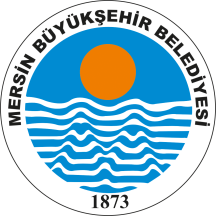 BELEDİYE MECLİSİ KARARIBirleşim Sayısı : (2)Oturum Sayısı : (1)Dönem Sayısı   : (3)Karar Tarihi    : 17/06/2016Karar Sayısı     : 640	 Büyükşehir Belediye Meclisi 17/06/2016 Cuma günü Büyükşehir Belediye Meclis Başkanı Burhanettin KOCAMAZ başkanlığında Mersin Büyükşehir Belediyesi Kongre ve Sergi Sarayı Toplantı Salonu’nda toplandı.MESKİ Genel Müdürlüğü İnsan Kaynakları ve Eğitim Dairesi Başkanlığı'nın 17/06/2016 tarih ve 93505266-903.02.01/14134 sayılı yazısı katip üye tarafından okundu.KONUNUN GÖRÜŞÜLMESİ VE OYLANMASI SONUNDA06.12.2012 tarih ve 28489 Sayılı Resmi Gazete’de yayımlanan "6360 sayılı On Dört İlde Büyükşehir Belediyesi ve Yirmi Yedi İlçe Kurulması ile Bazı Kanun ve Kanun Hükmünde Kararnamelerde Değişiklik Yapılmasına Dair Kanun’un Geçici 1. maddesi" doğrultusunda Mersin Valiliği Devir, Tasfiye ve Paylaştırma Komisyonu kararı uyarınca Genel Müdürlüğümüze Su ve Kanalizasyon Hizmetleriyle ilgili ilçe Belediyeleri, kapanan Belde Belediyeleri, İl Özel İdare Müdürlüğü, Mahalli İdare Birlikleri, Köyler, İçme Su Birlikleri ve bazı birliklerden memur, sürekli işçi ve geçici işçi statüsünde çalışan personellerin devri yapılmıştır.Mersin Valiliği Devir, Tasfiye ve Paylaştırma Komisyon kararı ile kapanan Değirmençay Belediyesi’nden MESKİ Genel Müdürlüğü’ne 1 adet geçici işçi statüsünde çalışan personelin devri yapılmış ve daha sonra ilgili personel istihdam fazlası olarak Devlet Su İşleri Genel Müdürlüğü’ne 19.01.2015 tarihinde naklen atanmıştır. Ancak, Mersin 1. İdare Mahkemesi’nin 05.04.2016 tarih ve 2015/178 Esas-2016/561 Karar sayılı yazısı uyarınca ilgili personelin naklen atama işleminin iptal edilmesi nedeniyle, Mersin Valiliği İl Mahalli İdareler Müdürlüğü’nün 14.06.2016 tarih ve 11546 sayılı yazısı doğrultusunda ilgilinin MESKİ Genel Müdürlüğü’nde göreve başlatılması istenilmektedir. Söz konusu personelin MESKİ Genel Müdürlüğü’nde çalıştırılabilmesi için Büyükşehir Belediye Meclisi’nden geçici işçi çalıştırabilme vizesi alınması gerekmektedir.	Buna göre, söz konusu mahkeme kararı ile Mersin Valiliği İl Mahalli İdareler Müdürlüğü’nün yazısı ve Teftiş Kumlu Başkanlığı’nın mütalaası uyarınca 1 adet geçici işçinin 2016 yılı (01.07.2016-31.12.2016) için (1 kişi x 6)-6 Adam/Ay miktarı esas alınması ile ilgili teklifin gündeme alınarak kabulüne, yapılan iş'ari oylama neticesinde mevcudun oy birliği ile karar verilmiştir.Burhanettin KOCAMAZ                     Enver Fevzi KÖKSAL     	 Ergün ÖZDEMİR        Meclis Başkanı	                                   Meclis Katibi	   	                Meclis Katibi